Vážená paní ředitelko, vážený pane řediteli,dovolujeme si Vám a Vaší škole nabídnout zapojení do aktivity Golden Heart, která ve školním roce 2022/2023 zahájí již svůj druhý ročník. Aktivitu realizujeme v rámci projektu Implementace Krajského akčního plánu rozvoje vzdělávání v Královéhradeckém kraji II (IKAP II). Jedná se o další z našich aktivit na podporu etiky, etické výchovy a výchovy charakteru, na kterých Královéhradecký kraj spolupracuje s Univerzitou Hradec Králové a Centrem rozvoje charakteru.…blíže o Golden HeartNa konci každého školního roku obvykle získávají uznání žáci a studenti, kteří reprezentovali školu ve sportovních či oborových soutěžích nebo kterým se podařilo dosáhnout mimořádných studijních výsledků. Golden Heart představuje důležité doplnění a zároveň protiváhu této tradice. Jedná se o nevýkonovou aktivitu, která akcentuje mezilidské hodnoty. Umožňuje zaměřit pozornost a zcitlivět školní komunitu (pedagogy, žáky i rodiče) vůči běžným i mimořádným projevům dobrého charakteru a ocenit je. Na rozdíl od projevů problémového chování, které přirozeně poutá pozornost a generuje potřebu reagovat, vyžaduje „všímavost“ vůči nezištně správnému chování vědomou pozornost. Smyslem aktivity je hledat a zviditelňovat projevy dobrého charakteru, jako je pomoc, prosociální jednání apod.Myšlenka aktivity vychází z předpokladu důležitosti práce s pozitivními příklady.Aktivita je určena základním a středním školám, které se chtějí otevřeně přihlásit k myšlence, že „na charakteru záleží“.Jaké jsou přínosy účasti na aktivitě pro školu?Škola tématizuje své hodnoty ve vzdělávání dětí,vytváří možnost k uznání kvalit, které jsou dosažitelné pro kohokoliv,otevírá prostor pro diskusi o hodnotách se žáky a studenty.Koncept aktivity Golden Heart nevytváří nové složité „systémy“, ale čerpá z toho, co se již přirozeně děje. Pro školu představuje minimální administrativní a organizační zátěž.Jak to bude probíhat?Zájemce prosíme o přihlášení školy do 31. srpna 2022.Na začátku září 2022 obdržíte podrobnější informace určené k předání Vašim učitelům. V průběhu září a října 2022 Vás navštíví metodik, se kterým projednáte zapojení do projektu a předá Vám plakát pro seznámení žáků.V dubnu 2022 Vás požádáme o finální nominace žáků, na základě kterých Vám poskytneme ceny pro žáky. Na konci školního roku 2022/2023 každá škola ocení vybrané žáky v rámci svých zvyklostí.Zaujala Vás myšlenka Golden Heart? Přijměte ji za svou a dejte nám o sobě vědět.Formulář na přihlášení Vaší školy do 31. srpna 2022 naleznete ZDE.Děkujeme za Váš čas i pozornost a těšíme se na spolupráci s Vámi.S pozdravem a přáním krásných letních dní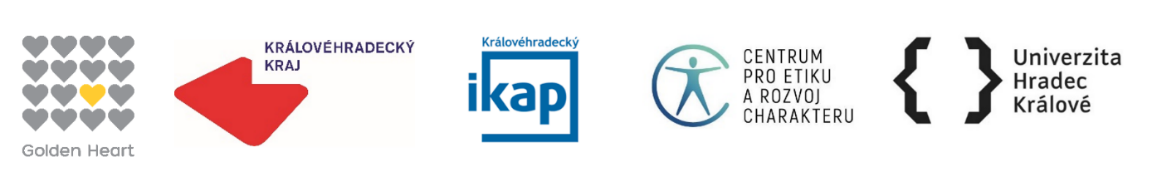 Mgr. Michal Klapalmichal.klapal@cerc.cz732 127 053Mgr. Zuzana Kocourkovázkocourkova@kr-kralovehradecky.cz725 542 596